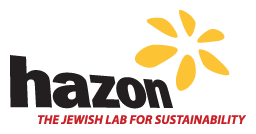 Hazon Michigan Jewish Food Festival 2019Corporate/individual Sponsorship OpportunitiesYes! I would like to be a corporate/individual sponsor for the 2019 Hazon Jewish Food Festival, taking place Sunday, August 18th, at the Eastern Market in Detroit 11am-4pm.Corporation/Business_____________________________________________________________________Name of Contact:________________________________________________________________________Phone:	_________________________Email:___________________________________________________SPONSORSHIP LEVEL: (check one):                   (See attached Corporate Sponsorship description packet)ORWe would love to consider your in-kind donation! (Value of donation will determine sponsorship level):Please describe your in-kind gift:_______________________________Estimated Value: $__________                     ORI would like to make a smaller donation to the Food Festival in the amount of: $__________________Checks should be received with this form. Please make checks payable to Hazon and send your check and this completed form to: Hazon (6735 Telegraph Road, Suite 320, Bloomfield Hills, MI 48301) Thank you for your tax-deductible donation to support the Hazon Michigan Jewish Food Festival. Your donation helps to keep this a free event for all to attend. Hazon Tax ID #: 13-1623922We greatly value your participation and are looking forward to the best festival yet!
For more information, please contact: Marla Schloss / Detroit Food Festival ManagerOffice: (248) 792.5397 Cell: (248) 790.3133, or Marla.Schloss@hazon.org___Festival Sustainer $10,000           ___ Festival Cultivator $5,000          ___ Festival Planter $2,500                         ___ Festival Harvester $1,000-1,500                   ___ Festival Fair Trader $500